Notice Information and Tracking SystemNotice Information and Tracking SystemNotice Information and Tracking SystemNotice Information and Tracking SystemNotice Information and Tracking SystemBAR CODE
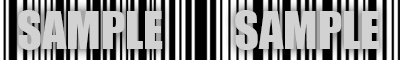 BAR CODE
Insert notice warnings and information here.Insert notice warnings and information here.Insert notice warnings and information here.SURVEY DATE
1/1/16SURVEY DATE
1/1/16Insert notice warnings and information here.Insert notice warnings and information here.Insert notice warnings and information here.REVISION DATE
1/1/16REVISION DATE
1/1/16Insert notice warnings and information here.Insert notice warnings and information here.Insert notice warnings and information here.Insert Machine Graphic HereInsert Machine Graphic HereInsert Machine Graphic HereInsert Machine Graphic HereInsert Machine Graphic HereTOTAL LOCKOUT
Follow Shut Down ProceduresTOTAL LOCKOUT
Follow Shut Down ProceduresTOTAL LOCKOUT
Follow Shut Down ProceduresTOTAL LOCKOUT
Follow Shut Down ProceduresTOTAL LOCKOUT
Follow Shut Down ProceduresEnergy Type
and SourceLockout LocationLockout LocationLockout Procedure and/or
Energy ReleaseProcedure VerificationsELECTRICAL
480 VoltsMAIN GAS
NG HCU
603-5AMAIN GAS
NG HCU
603-5AInsert lockout procedure here.Insert procedure verification here.